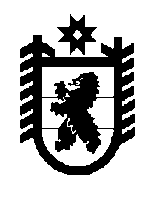 Республика КарелияСовет Олонецкого городского поселения –представительный орган муниципального образованияРЕШЕНИЕот 25.05.2021  №  263О внесении изменений в Решение Совета Олонецкого городского поселения 14.08.2018 года № 75 «Об установлении земельного налога»      	В соответствии с Налоговым кодексом Российской Федерации, Федеральным законом от 06.10.2003г. № 131-ФЗ «Об общих принципах организации местного самоуправления в Российской Федерации», Уставом Олонецкого городского поселения и на основании экспертного заключения Министерства национальной и региональной политики Республики Карелия от 08.04.2021 № 1695/11-17/МНПи Совет Олонецкого городского поселения – представительный орган муниципального образования РЕШИЛ:1. Внести следующие изменения в Решение Совета Олонецкого городского поселения 14.08.2018 года № 75 «Об установлении земельного налога» (далее – Решение):1.1. Пункт 2 Решения изложить в следующей редакции:«2. Установить налоговые ставки земельного налога в следующих размерах:- 0,3 процента в отношении земельных участков:отнесенных к землям сельскохозяйственного назначения или к землям в составе зон сельскохозяйственного использования в населенных пунктах и используемых для сельскохозяйственного производства; занятых жилищным фондом и объектами инженерной инфраструктуры жилищно-коммунального комплекса (за исключением доли в праве на земельный участок, приходящейся на объект, не относящийся к жилищному фонду и к объектам инженерной инфраструктуры жилищно-коммунального комплекса) или приобретенных (предоставленных) для жилищного строительства (за исключением земельных участков, приобретенных (предоставленных) для индивидуального жилищного строительства, используемых в предпринимательской деятельности);не используемых в предпринимательской деятельности, приобретенных (предоставленных) для ведения личного подсобного хозяйства, садоводства или огородничества, а также земельных участков общего назначения предусмотренных Федеральным законом от 29 июля 2017 года N 217-ФЗ "О ведении гражданами садоводства и огородничества для собственных нужд и о внесении изменений в отдельные законодательные акты Российской Федерации"; ограниченных в обороте в соответствии с законодательством Российской Федерации, предоставленных для обеспечения обороны, безопасности и таможенных нужд; - 1,5 процента в отношении прочих земельных участков.»1.2.  Пункт 4 Решения исключить.2.  Настоящее решение подлежит опубликованию в районной газете «Олония» и вступает в силу в соответствии с нормами Налогового кодекса Российской Федерации.ГлаваОлонецкого городского поселения-председеталь Совета Олонецкого городского поселения                                                                                Тихонова В.В. 